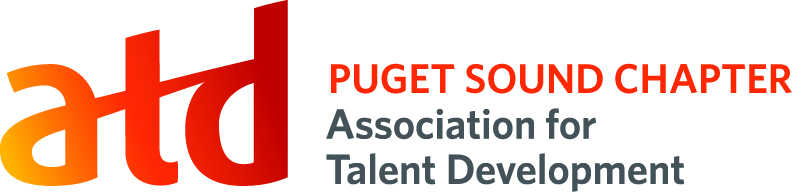 Position Title:  Ambassador Program Manager       Description: Oversees the Ambassador program for new ATDps members. Program matches new members with an Ambassador to welcome and engage them, answer questions and connect their interests with activities/ events in the chapter.Time Commitment:	5-6 hours per month, including attendance at monthly chapter meetings whenever possible (strongly desired).Key Competencies:	Organization, Teamwork, Delegation, ReliabilityPrimary Responsibilities:Work with Director of Membership to secure a team of volunteers who will serve as chapter Ambassadors for a 12 month periodEnsure that all new chapter members are assigned an Ambassador (approximately 3 to 4 weeks after becoming a new chapter member)Support Ambassadors by providing guidelines, instructions, sample communications, and suggested announcementsDistribute new and expiring member lists to Ambassadors each month Hold regular Ambassador meetingsConduct follow up activities to ensure new members have been contacted by AmbassadorsEnsure a high level of service by determining quantity and cadence of communications with new chapter membersProvide support and/or host New Member Orientations following monthly chapter meetingsSupport Director of Membership Services in membership initiatives and engagementCommunicate with President Elect on a regular basis to potentially match new members with open Board positions Success Measures:All new members are contacted by an Ambassador within 6 weeks of joining the chapterAmbassador team has a 20 to 1 ratio (20 chapter members to 1 Ambassador) Works collaboratively with others, including Board members and volunteersPrivileges: Additional Expectations:Position listed on your resume and LinkedIn profileMember of ATD Puget Sound chapter for termOpportunity to connect with ATDps membersAttend 1 Board Meeting to provide updatesPotential career path into future Board positionsMeet success measures above